Берёзки    В августе, в рамках недели посвященной родному краю во второй младшей группе прошло занятие по художественно-эстетическому развитию на тему «Берёзки», с целью учить создавать красивый образ дерева в технике «обрывная аппликация», развивать творческое воображение, мелкую моторику, воспитывать желание сохранять природу.В начале образовательной деятельности дети прослушали  звуки леса. Рассмотрели иллюстрации деревьев, вспомнили их названия (берёзка, ель, рябина). Поговорили о том, что лес, в котором растут, одни берёзки называется березняк. Узнали,  что берёза даёт вкусный и полезный сок. Из берёзы делают мебель, лыжи, посуду. Послушали стихотворение о берёзке. Выполнили дыхательную гимнастику:Воздух свежий мы вдыхаем,Ручки к солнцу поднимаем.Выдохнули, опустили,И ещё раз повторили.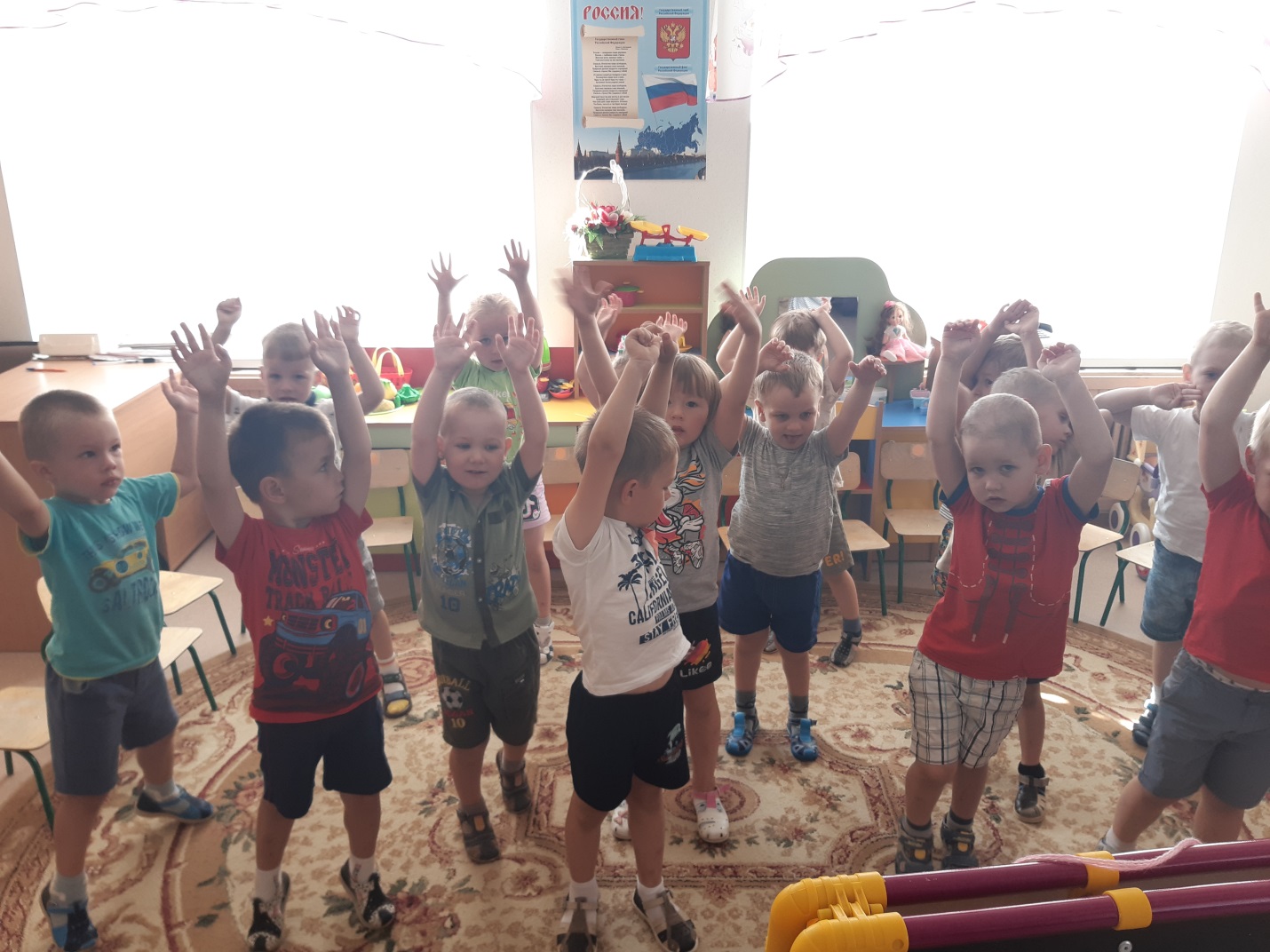 И приступили к изготовлению аппликации «Берёзки». Чтобы  в нашем селе воздух был таким же чистым и полезным, как в лесу дети изготовили красивое панно с берёзками, украсив веточки, зелеными листочками.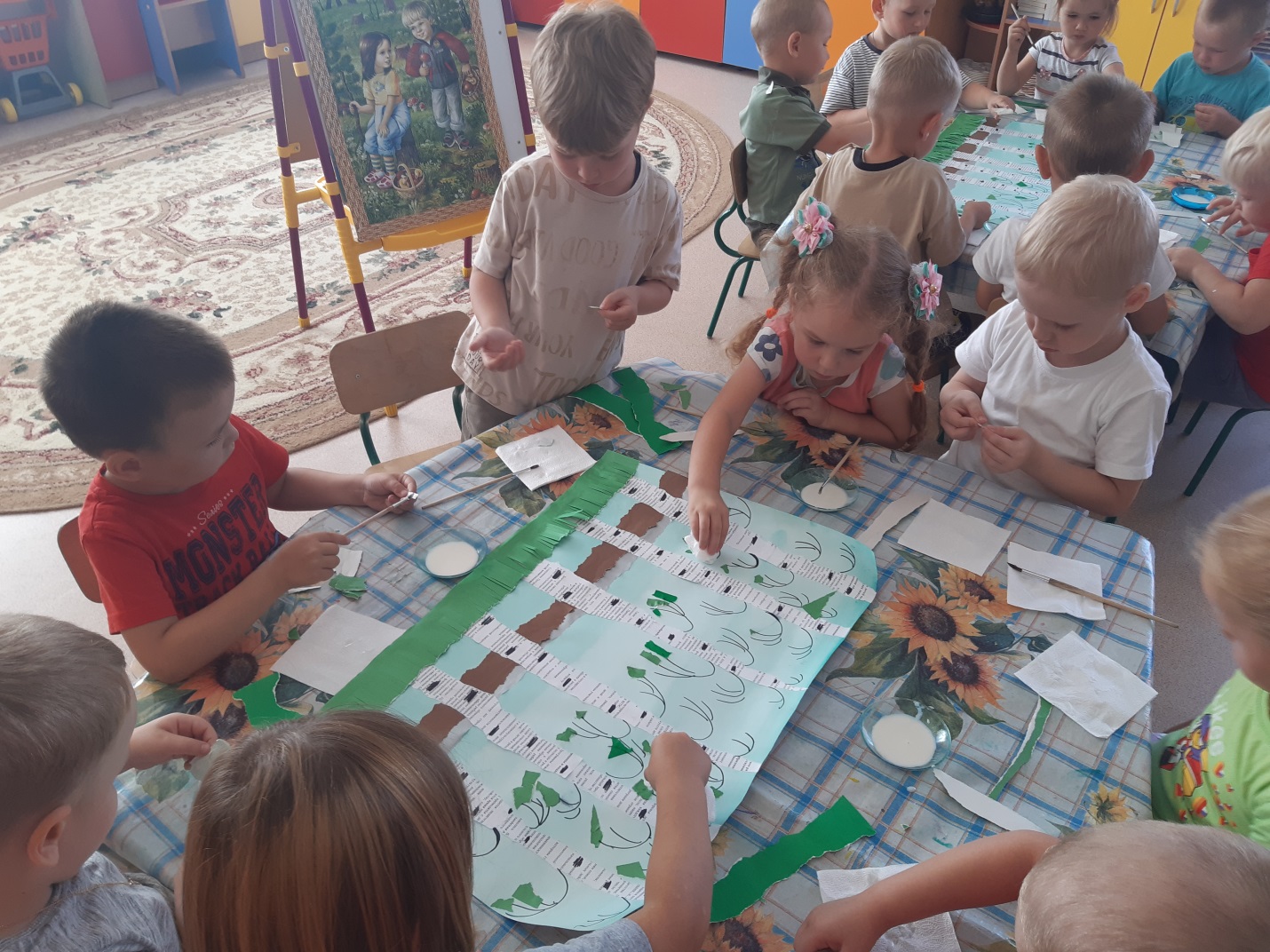 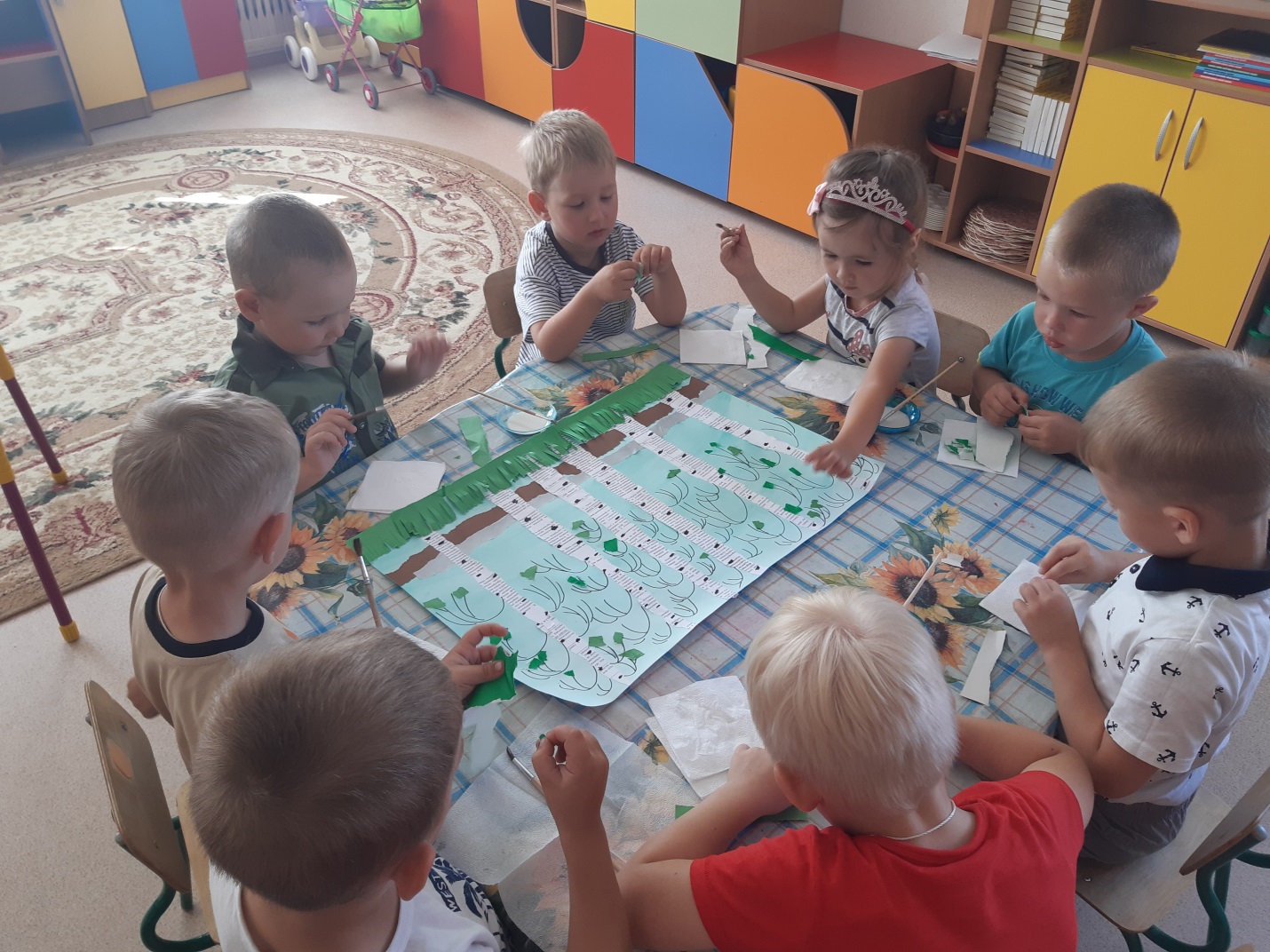 Вот такие красивые берёзки у нас получились!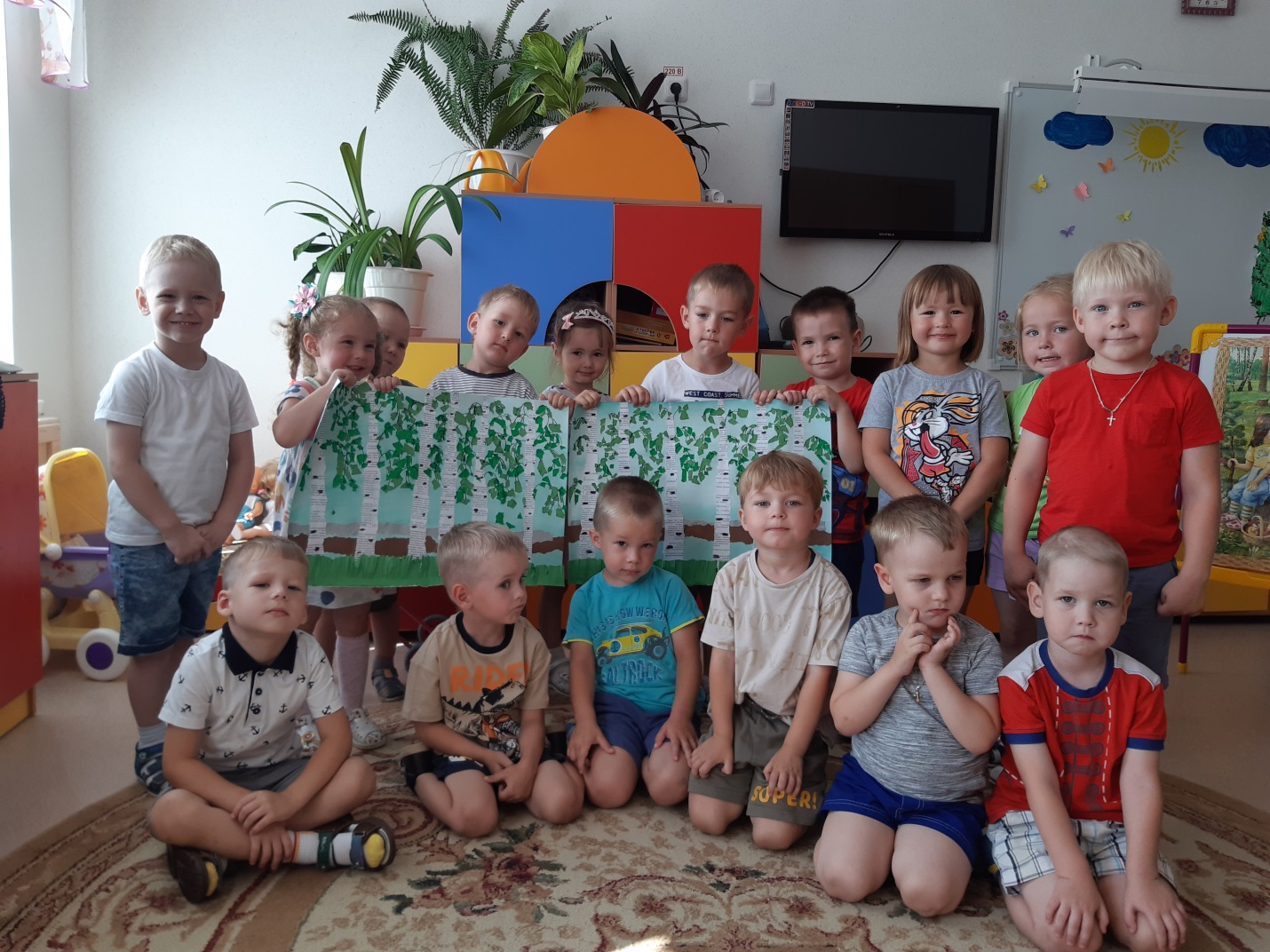 Материал подготовила воспитательМА ДОУ АР детский сад «Сибирячок»Гущина М.Ю.